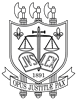 Poder JudiciárioTribunal de Justiça do Estado da ParaíbaComissão de LicitaçãoATA DO LEILÃO  Nº 01/2017 - TJPBPROCESSO ADMINISTRATIVO Nº 370.605-2Aos trinta dias do mês de janeiro do ano de dois mil e dezessete, às quatorze horas, na sala da Comissão Permanente de Licitação, instalada no 5º andar do Anexo Administrativo Archimedes Souto Maior, reuniram-se os membros da Comissão de Licitação, instituída pela Portaria nº 2355/2016, de 03 de novembro de 2016 e publicada no Diário da Justiça do Poder Judiciário, de 09/11/2016, e Portaria nº 2677/2016 de 14/12/16, publicada em 16/12/2016 para proceder o leilão a alienação de bens( veículos e motos), considerados inservíveis e valor antieconômico, cuja manutenção na carga patrimonial do Poder Judiciário seja desaconselhável, previamente avaliados por Oficial Avaliador, conforme laudo de avaliação constante no processo administrativo. Foram cadastrados os licitantes abaixo relacionados:Após o cadastramento, a Leiloeira deu por aberta a sessão, estando todos os presentes devidamente credenciados. Ato contínuo, repassou em prosseguimento todos os itens do leilão, observando que o pagamento será à vista ou pelo PRINCÍPIO DE PAGAMENTO de no mínimo 20% (vinte por cento) do valor, os bens serão vendidos nas condições que se encontram não aceitando qualquer reclamação, conforme informações contidas no Edital do Leilão 01/2017. A quitação do lote(s) será efetivada após a confirmação do pagamento total da arrematação, cujo crédito poderá ser feito na Conta Corrente do Tribunal de Justiça Agência 1618-7, Conta nº 36413-4 – Fundo Especial do Poder Judiciário. Iniciada as fases de lances segue, conforme discriminação abaixo os lotes e seus arrematantesLote: 01 - NÃO HOUVE LANCES ( EM ABERTO)Lote: 02 - NÃO HOUVE LANCES ( EM ABERTO)Lote: 03 – NÃO HOUVE LANCES ( EM ABERTO)Lote: 04 – NÃO HOUVE LANCES ( EM ABERTO)Lote: 05 – NÃO HOUVE LANCES ( EM ABERTO)Lote 06 Arrematante: – ADENILSON GONÇALVES PESSOA DE OLIVEIRACPF: 444.796.204-78Avaliação: 8.000,00 (oito mil reais)Valor de arrematação: 8.000,00 (oito mil reais)Lote: 07 JURANDIR DA SILVA MEDEIROSCPF: 012.320.834-37Avaliação: 9.500,00 (oito mil reais)Valor de arrematação: 9.500,00 (oito mil reais)Lote: 08 -  NÃO HOUVE LANCES ( EM ABERTO)Após a fase final de lances foi verificado a arrecadação total de R$ 17.500,00 (setenta e nove mil e cinquenta reais), com arrematação de 02 (dois lotes) e com a participação de 04 (quatro) pessoas, sem a ocorrência de nenhum incidente.  Perguntado aos presentes se queriam constar algo em ata, os mesmos disseram que os valores da avaliação estaão acima do mercado. Registramos que a Sra. Rebeca Napy Neves se retirou antes do término da sessão. Nada mais havendo para tratar, a presente ata foi encerrada e vai ao fim assinada por todos os participantes que desejarem assinar.LEILOEIRAMEMBRO _____________________________________________ARREMATANTE__________________________ARREMATANTE__________________________ARREMATANTE__________________________NOMERGCPF TELEFONE DE CONTATOJULIO CÉSAR GOMES DE MEDEIROS602974 ITEP/RN398.294.254-72(84) 98871-8808JURANDIR DA SILVA MEDEIROS2.174.323 ITEP/RN012.320.834-37(84) 988370879jurandir.motocar@hotmail.comADENILSON GONÇALVES PESSOA DE OLIVEIRA715484 SSP RN444.796.204-78(84 )99631-7474adenilsonpesoa@hotmail.comREBECA NAPY NEVES3.834.002 SSP/PB116.415.704-31(83) 99943-5000